Al Comune di Lovere (Bergamo)Area Polizia Locale e CommercioRELAZIONE SICUREZZALa presente deve essere compilata sulla base delle LINEE GUIDA PER L’INDIVIDUAZIONE DELLE MISURE DI CONTENIMENTO DEL RISCHIO IN MANIFESTAZIONE PUBBLICHE CON PECULIARI CONDIZIONI DI CRITICITA’ (Circolare del Ministero dell’Interno 18/07/2018) e deve essere debitamente sottoscritta dall’organizzatore e allegata ad ogni richiesta di autorizzazione per lo svolgimento di eventi/spettacoli/manifestazioni che si svolgono sul territorio del Comune di Lovere.Organizzatore dell’evento:Nome ____________________________ Cognome ______________________________________ Nato/a a ______________________________________________ Il _____________ residente a _____________________________________________ Via________________________________N. cellulare ____________ mail_________________________ PEC _________________________In nome della società/gruppo/associazione________________________________________________________________________________Con sede in ___________________________________ Via _______________________________Codice fiscale/P. IVA ______________________________________________________________Manifestazione: Denominazione ___________________________________________________________________Da svolgersi presso ________________________________________________________________Nelle seguenti date ________________________________ ed orari __________________________La presente costituisce allegato alla domanda di (contrassegnare con X il caso):□ 1) occupazione di suolo pubblico che NON prevede pubblico spettacolo (mercatini, eventi vari su strada, piazza, non riconducibili ai casi di seguito indicati) e che non prevede un’affluenza di pubblico superiore alle 200 unità. NON OCCORRE ALLEGARE IL PIANO DI EMERGENZA;□ 2) istanza di autorizzazione ai sensi dell’articolo 69 del TULPS per piccoli intrattenimenti e spettacoli, svolti in aree al chiuso o all’aperto, che prevedono una capienza o un’affluenza di pubblico inferiore alle 200 unità e si svolgono entro le 24 ore dal giorno di inizio. NON OCCORRE ALLEGARE IL PIANO DI EMERGENZA;□ 3) istanza di autorizzazione ai sensi dell’articolo 69 del TULPS per piccoli intrattenimenti e spettacoli, svolti in aree al chiuso o all’aperto, che prevedono una capienza o un’affluenza di pubblico superiore alle 200 unità. E’ NECESSARIO ALLEGARE IL PIANO DI EMERGENZA;□ 4) istanza di autorizzazione ai sensi dell’articolo 68 del TULPS per trattenimenti e spettacoli con strutture di contenimento del pubblico o delimitazione fisica degli spazi, svolti in aree al chiuso o all’aperto, che prevedono una capienza o un’affluenza di pubblico inferiore alle 200 unità e si svolgono entro le 24 ore dal giorno di inizio. E’ NECESSARIO ALLEGARE IL PIANO DI EMERGENZA;□ 5) istanza di autorizzazione ai sensi degli articoli 68 e 80 del TULPS per trattenimenti e spettacoli con strutture di contenimento del pubblico o delimitazione fisica degli spazi, svolti in aree al chiuso o all’aperto, che prevedono una capienza o un’affluenza di pubblico superiore alle 200 unità. E’ NECESSARIO ALLEGARE IL PIANO DI EMERGENZA;Nelle fattispecie 3), 4) e 5) alla presente relazione dovrà essere allegato il PIANO DI EMERGENZA, contenente tutte le relazioni e gli allegati comprovanti il rispetto delle indicazioni di cui alla Circolare del Ministero dell’Interno 18/07/2018 (tra le altre: planimetrie, descrizioni dei luoghi, capienza massima prevista, misure di controllo degli ingressi e del sovraffollamento, requisiti di accesso all’area, percorsi di accesso e di deflusso del pubblico, eventuale suddivisione in settori, protezioni antincendio) a firma di un tecnico abilitato (per tecnico abilitato è da intendersi ai sensi del DPR 311/2001 “professionista iscritto nell’albo degli ingegneri, architetti, periti industriali o geometri”.Assistenza sanitaria (da compilare per tutti gli eventi):Ai fini dell’assistenza sanitaria dichiaro di avere comunicato l’evento nel portale GAMES AREU in data ____________________.Ai sensi della D.R.G. 2453 del 07/10/2014 l’organizzatore di eventi ha l’onere di notiziare gli organi sanitari mediante il portale https://games.areu.lombardia.it/Valutazione del rischio (da compilare per tutti gli eventi):Dai punteggi dell’allegata tabella di valutazione del rischio è risultato un rischio:□ Rischio basso□ Rischio medio□ Rischio elevatoDai punteggi del portale AREU è risultato un rischio:□ Rischio molto basso/basso□ Rischio moderato/elevato□ Rischio molto elevatoLuogo e data __________________________________FIRMA ______________________________________Allegati:Copia di un documento di identità valido;□	Piano di emergenza.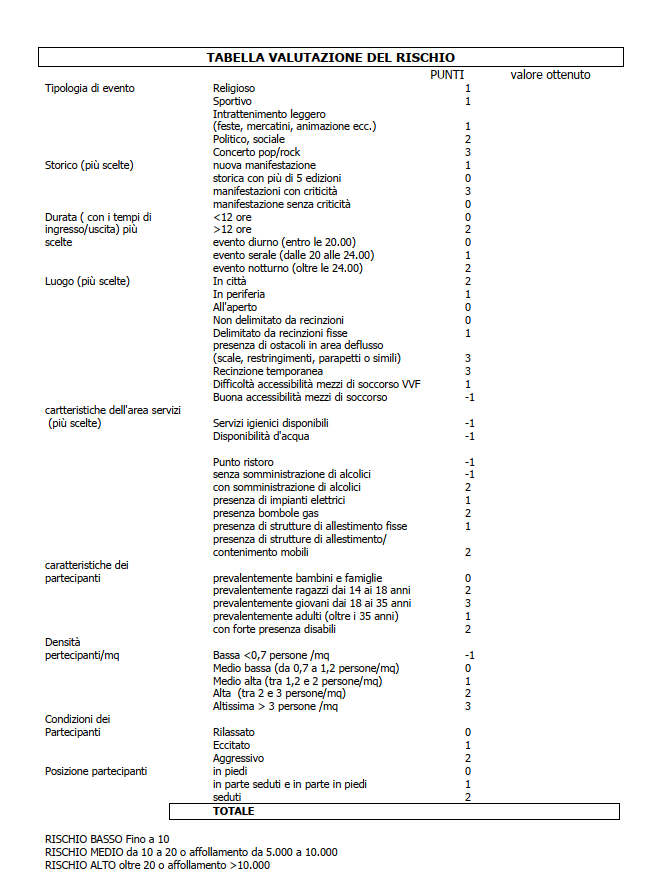 